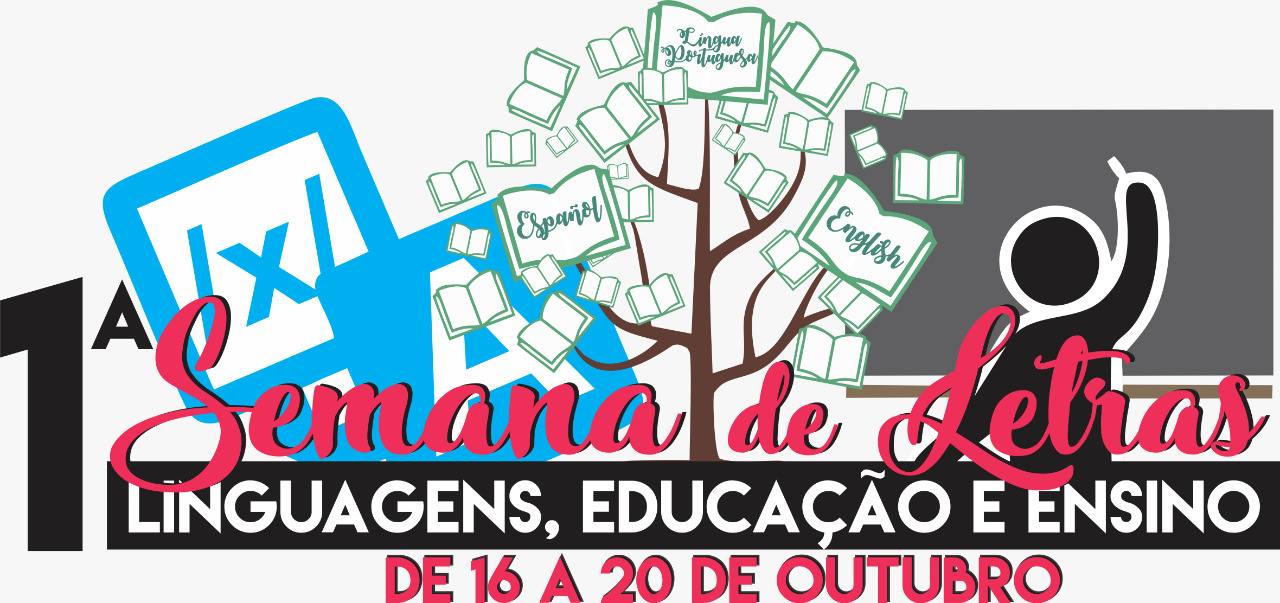 NORMAS PARA SUBMISSÃO DO RESUMOTÍTULO DO TRABALHOSOBRENOME, Prenome SOBRENOME, PrenomeSOBRENOME, PrenomeSOBRENOME, PrenomeSOBRENOME, PrenomeResumoO resumo deverá ser digitado no Word para Windows, em fonte Times New Roman, tamanho 12, espaço simples, alinhamento justificado, devendo, obrigatoriamente, seguir as normas da ABNT, conter no mínimo de 250 palavras e no máximo 350 palavras. O título deve estar em maiúsculo/negrito centralizado. O resumo deve apresentar descrição breve do trabalho, a identificação dos objetivos, bases teóricas, metodologia, prévia sobre os resultados e contribuição da pesquisa.  Palavras-chave: três a cinco palavras-chave seguidas de ponto.Enviar para o e-mail: semanadeletraspetrolina@gmail.comObs.: Enviar duas (2) cópias do resumo, uma identificada, de acordo com o modelo sugerido, e outra, contendo título, número de inscrição, conforme as regras, sem a identificação dos autores.